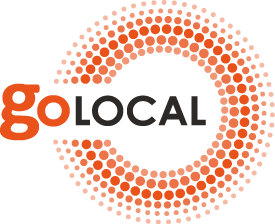 Application FormSmall and Medium Enterprises School Application FormDear Sirs!In order to acquire an opportunity to study in SME School please kindly fill in this Application Form. Admissions Board will consider your Application Form and define those applicants who will be invited to an interview. Decision on admission to SME School will be made based on the result of interviews.Thanks for Your kind attention!1Full Name 2Date and place of birth3Your address and contact phone numberAddress:Contact phone number: 4Your E-mail5Your education:SecondaryIncomplete higher  Higher educationOther ______6Specialty in Diploma  7Which institution did you graduate from? 8Year of graduation9Do you own a business?(If Yes, please go to question 10, if No please continue to question 16)Yes No, but I work at managerial positions in the enterprise (state a position) ___No (continue to question 16)10Name of enterprise:11Address of an enterprise:12Contact phone number of an enterprise:13E-mail of an enterprise:14Year of enterprise foundation:15Which business is your enterprise in?(continue to the question 18)Services . Specify  (up to 500 symbols)_________Production. Specify (up to 500 symbols)___________Other (up to 500 symbols)____16Do you have a business idea? Yes No  (continue to the question 21)17Please, describe the business you would like to start (up to 100 words) 18Which questions and/or problems you face in business activity? Problems and questions appear. (Which, specify?) ___________Problems and questions do not appear19In which areas do you require support?Organization of production Financial flows management Promotion of goods/ servicesSearch of partners and/ or investorsReaction actions of competitorsSearch of suppliersLegal support of businessOther _____________________20Please evaluate the need of your enterprise in support of consultants (1 – do not require, 5 – highly required)21How do you see your business in 2 years? What are your plans and goals? (up to 100 words)22Why do you need study in SME School?  (up to 250 words)